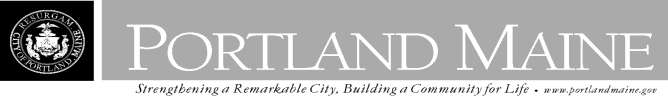 Director of Planning and Urban DevelopmentJeff LevineJuly 24, 2013BURNHAM ARMS LLC PO BOX 2282SCARBOROUGH, ME 04070Inspection Services, DirectorTammy M. MunsonCBL: 046 D026001Unit: DLocated at: 633 CONGRESS STHand DeliveryTo whom it may concern,POSTING NOTICE _An evaluation of the above referenced property (unit D) on 7/24/2013 revealed that the apartment fails to comply with Section 6-120.1 of the Housing Code of the City of Portland.Attached is a list of the violations.Based on that list, and pursuant to Section 6-120.3, this office declares the dwelling unit is unfit for human habitation. A re-inspection of the premises will occur on 8/9/2013.Failure to comply will result in this office referring the matter to the City of Portland Corporation Counsel for legal action and possible civil penalties, as provided for in Section 1-15 of the Code in Title 30-A of M.R.S.A ss 4452.This constitutes an appealable decision pursuant to Section 6-127 of the Code. Please feel free to contact me if you have any questions or would like to discuss this matter further.Sincerely,Chuck FagoneCode Enforcement Officer(207) 874-8789cc: Ralph Burns –Tenant, Kelley Young - Attorney